Upper Murray Community Leadership ProgramConfidential ApplicationThrough major funding provided by Emergency Recovery Victoria, Upper Murray CRC has partnered with Alpine Valleys Community Leadership to deliver a leadership program for emerging and future community leaders of the Upper Murray region and other fire affected areas of the Towong Shire.The 10-day program has been designed on the framework of a successful pilot that was delivered in the Upper Murray last year, and will include a study tour to Derby, Tasmania; a thriving community that has reimagined their economic and social future as part of their bushfire recovery process.The program will enhance the skills of participants, enabling them to develop the adaptive capacity of their communities and the region, and contribute to both the Upper Murray Recovery and future economic development. Participants can expect to be equipped with an understanding of how to work through slow- and fast-moving challenges, and how to contribute to successfully leading their community through transformative change. “I was fortunate to be able to attend the Tasmania study tour as part of the 2022 program. The trip was well organized with many interesting activities. I most enjoyed going to Derby and learning about its history and turnaround. Meeting different community members involved in the mountain bike trails was a highlight as well as riding one of the trails and then ending the day experiencing the floating sauna. It was overall a great learning experience I would highly recommend to anyone interested.” – Tania Costello, 2022 program participant.Participants should:Have a current or aspiration for a future voluntary role in community focused recovery and economic development.
Major funding is provided by Emergency Management Victoria, with additional funding contributed by NECMA. There is no participation fee, personal costs may be incurred during the trip to Tasmania.Additional information:The program will be 10 days, including an overnight retreat, and a 5 day study tour to Tasmania.Program days will be full days (9am – 5pm).Participants must be aged 18 and over.Through the funding secured, there is no cost to participants, though personal costs may be incurred during the trip to Tasmania.Catering will be provided.Applications close 5pm, Monday 10 July Personal InformationWhat has motivated you to apply for the Program? Are you a member of any local groups, committees, or organisations? If so, describe your involvement / role.What are your Upper Murray / Community related aspirations?Do you have any medical conditions, concerns, and/or needs including accessibility needs?Do you have any dietary requirements? If yes, please specify:Applicant Commitment I understand the time commitment of the program.If selected, I will attend all program sessions (please include information in this application if you are aware that you will not be able to attend all days.)I agree to complete the required pre-program and post-program surveys.I will come with a respect for all my fellow participants and contribute to making a safe and inclusive learning environment.I give permission to be photographed and for photos to be used for media and promotional activities, including but not limited to by AVCL, Emergency Recovery Victoria, Upper Murray CRC, and NECMA.Applicant signature: 						Date:   
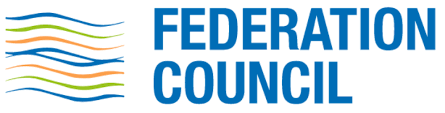 Please submit your application to data@avclp.org.au by Monday 10th JulyProudly supported by: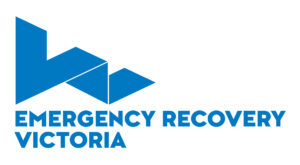 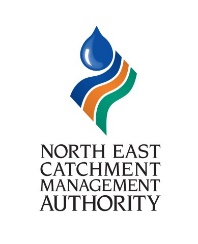 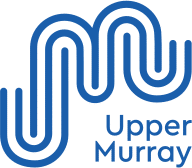 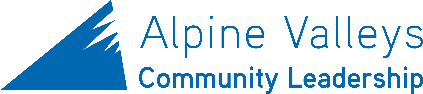 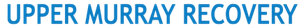 SessionDateLocation1 & 2Monday 7th – Tuesday 8th Aug  Tumbarumba 3Monday 21st AugUpper Murray4Friday 22nd SeptNorth East Water Wodonga5Monday 6th Nov – Friday 10th  Nov Derby, Tasmania6Friday 1st DecUpper MurrayName:Preferred Name:DOB:Preferred Pronouns*: Home Address:Home Ph:City:                                            Postcode:Mobile:Spoken Languages:Email:Emergency Contact Name:Emergency Contact Phone:Do you identify as Aboriginal or Torres Strait Islander?Do you identify as Aboriginal or Torres Strait Islander?Do you identify as a person with a disability?Do you identify as a person with a disability?Do you identify as a recent migrant?Do you identify as a recent migrant?* Gender pronouns are the terms people choose to refer to themselves that reflect their gender identity. These might be he/him, she/her or gender-neutral pronouns such as they/them.* Gender pronouns are the terms people choose to refer to themselves that reflect their gender identity. These might be he/him, she/her or gender-neutral pronouns such as they/them.